Central High School Has Chosen Parchment for all Transcript RequestsSend your official transcript anywhere in the world with just a few clicks! Student, parents, and alumni can use Parchment, the leader in eTranscript exchange, to send high school transcripts electronically, securely and confidentially, all with real-time tracking. To order your transcript, click the big ORDER YOUR TRANSCRIPT banner below. The first thing you’ll do is create an account, then you’ll place your order, and then you can track your order 24/7.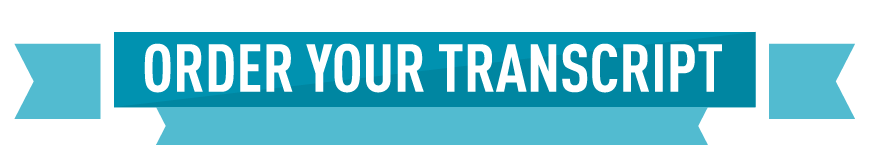 Current students and alumni (as early as <enter date here>)Visit parchment.com/studentkit to access the Parchment Student Tool Kit Containing:Video Tutorials User GuidesFrequently Asked QuestionsSupport ResourcesColleges and universities prefer to receive transcripts electronically through Parchment!